INDIANA SUPREME COURT
OFFICE OF JUDICIAL ADMINISTRATION
INDIANA OFFICE OF COURT SERVICES
COURT REFORM GRANT QUARTERLY REPORT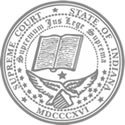 This is a fillable form. Enter data in fields indicated. Narrative fields are unlimited. Please do not include attachments.		Grant Information 		Grant Information 		Grant Information 		Grant Information 		Grant Information 		Grant Information Award Number: Award Number: Award Number: Grant Period: Grant Period: Grant Period: Grantee name: Grantee name: Grantee name: Address: Address: Address: City: City: City: State:     Zip Code: State:     Zip Code: State:     Zip Code: Grant Type:  Improving Court Security    Technological Innovation     Genius GrantsGrant Type:  Improving Court Security    Technological Innovation     Genius GrantsGrant Type:  Improving Court Security    Technological Innovation     Genius GrantsGrant Type:  Improving Court Security    Technological Innovation     Genius GrantsGrant Type:  Improving Court Security    Technological Innovation     Genius GrantsGrant Type:  Improving Court Security    Technological Innovation     Genius GrantsDate Report Prepared: Date Report Prepared: Date Report Prepared: Date Report Prepared: Date Report Prepared: Date Report Prepared: Report of Expenditures by Budget Category for this QuarterReport of Expenditures by Budget Category for this QuarterReport of Expenditures by Budget Category for this QuarterReport of Expenditures by Budget Category for this QuarterReport of Expenditures by Budget Category for this QuarterReport of Expenditures by Budget Category for this Quarter Grant Period1/1/23 – 12/31/23GrantApproved BudgetExpendituresExpendituresExpendituresGrant FundsBalance Grant Period1/1/23 – 12/31/23GrantApproved BudgetThis QuarterPrior Quarter(s)CumulativeGrant FundsBalancePersonnel (including taxes and benefits$0.00$0.00Contracted Services$0.00$0.00Supplies/Equipment$0.00$0.00Education/Training$0.00$0.00Travel$0.00$0.00Other Expenses (Please specify)     $0.00$0.00Totals$0.00$0.00$0.00$0.00$0.00Please complete the followingPlease complete the followingPlease complete the followingPlease complete the followingPlease complete the followingPlease complete the followingDescribe the project activities during the quarterDescribe the project activities during the quarterDescribe the project activities during the quarterDescribe the project activities during the quarterDescribe the project activities during the quarterDescribe the project activities during the quarterDescribe the progress in terms of achieving objectives of the grant awardDescribe the progress in terms of achieving objectives of the grant awardDescribe the progress in terms of achieving objectives of the grant awardDescribe the progress in terms of achieving objectives of the grant awardDescribe the progress in terms of achieving objectives of the grant awardDescribe the progress in terms of achieving objectives of the grant awardDescribe any problems, delays, or adverse conditions you have experienced.  Include a statement of action taken or contemplated, and any assistance needed to resolve the situationDescribe any problems, delays, or adverse conditions you have experienced.  Include a statement of action taken or contemplated, and any assistance needed to resolve the situationDescribe any problems, delays, or adverse conditions you have experienced.  Include a statement of action taken or contemplated, and any assistance needed to resolve the situationDescribe any problems, delays, or adverse conditions you have experienced.  Include a statement of action taken or contemplated, and any assistance needed to resolve the situationDescribe any problems, delays, or adverse conditions you have experienced.  Include a statement of action taken or contemplated, and any assistance needed to resolve the situationDescribe any problems, delays, or adverse conditions you have experienced.  Include a statement of action taken or contemplated, and any assistance needed to resolve the situationDescribe the activities scheduled during the next reporting periodDescribe the activities scheduled during the next reporting periodDescribe the activities scheduled during the next reporting periodDescribe the activities scheduled during the next reporting periodDescribe the activities scheduled during the next reporting periodDescribe the activities scheduled during the next reporting periodCertification: I certify that to the best of my knowledge, the information above is correct and that all disbursements were or are to be made in accordance with the grant conditionsCertification: I certify that to the best of my knowledge, the information above is correct and that all disbursements were or are to be made in accordance with the grant conditionsCertification: I certify that to the best of my knowledge, the information above is correct and that all disbursements were or are to be made in accordance with the grant conditionsCertification: I certify that to the best of my knowledge, the information above is correct and that all disbursements were or are to be made in accordance with the grant conditionsCertification: I certify that to the best of my knowledge, the information above is correct and that all disbursements were or are to be made in accordance with the grant conditionsCertification: I certify that to the best of my knowledge, the information above is correct and that all disbursements were or are to be made in accordance with the grant conditionsSignature of Judge or Authorized Representative of the Court: (Electronic signature is acceptable: i.e.., the indicator /s/ followed by the person’s nameSignature of Judge or Authorized Representative of the Court: (Electronic signature is acceptable: i.e.., the indicator /s/ followed by the person’s nameSignature of Judge or Authorized Representative of the Court: (Electronic signature is acceptable: i.e.., the indicator /s/ followed by the person’s nameSignature of Judge or Authorized Representative of the Court: (Electronic signature is acceptable: i.e.., the indicator /s/ followed by the person’s nameSignature of Judge or Authorized Representative of the Court: (Electronic signature is acceptable: i.e.., the indicator /s/ followed by the person’s nameSignature of Judge or Authorized Representative of the Court: (Electronic signature is acceptable: i.e.., the indicator /s/ followed by the person’s nameTyped name of Authorized Representative of the Court: Typed name of Authorized Representative of the Court: Typed name of Authorized Representative of the Court: Typed name of Authorized Representative of the Court: Typed name of Authorized Representative of the Court: Typed name of Authorized Representative of the Court: Title of Authorized Representative:  Title of Authorized Representative:  Title of Authorized Representative:  Title of Authorized Representative:  Title of Authorized Representative:  Title of Authorized Representative:  Signature of Authorized Representative: Signature of Authorized Representative: Signature of Authorized Representative: Signature of Authorized Representative: Signature of Authorized Representative: Signature of Authorized Representative: Date Signed: Date Signed: Date Signed: Date Signed: Date Signed: Date Signed: Phone number: Phone number: Phone number: Phone number: Phone number: Phone number: Email address: Email address: Email address: Email address: Email address: Email address: 